教师查询选修课（公共任选课）操作步骤注意查询前需确保在有效校历规定日期内（如2020-2021学年第一学期应在2020-09-07 至 2021-01-22时间区段内方可查询）登录教务系统点击“公共查询”选择当前学年学期，选择校区“藕塘校区”，点击检索具体图示如下：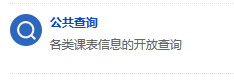 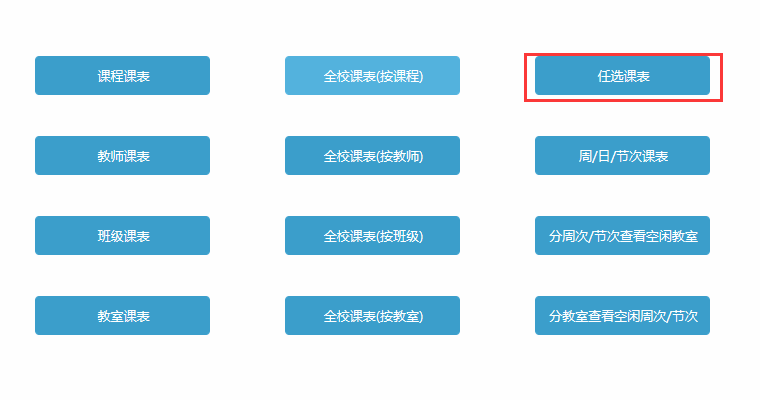 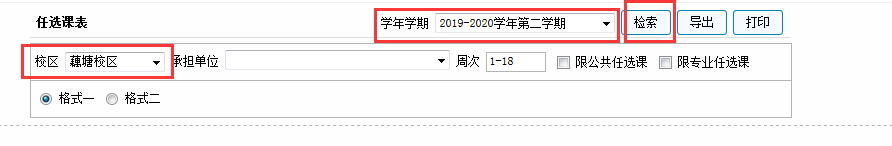 